24. 04. 2020 r., gr. IVWitam Wam serdecznie Kochane „Stokrotki” w ostatnim pracującym dniu 
w tygodniu!
* Przypomnimy sobie dzisiaj kolory i przeznaczenie worków /pojemników/
    na śmieci. Wykonajcie ćwiczenie w podręczniku:
- Karta pracy, cz. 4, s. 18.* Posłuchajcie wiersza. Kochamy naszą planetę, 
przecież na niej mieszkamy,
chcemy, by była piękna,
dlatego o nią dbamy. 
Nie zaśmiecamy lasów, 
w nich żyją zwierzęta, 
to nasi przyjaciele, 
każdy z nas o tym pamięta. 
Chcemy mieć czystą wodę,
w jeziorach i oceanach,
chcemy, by słońce świeciło
na czystym niebie dla nas.* Powtarzajcie po Rodzicu wiersz radośnie a później cicho. Założenie hodowli hiacyntów lub innych roślin.
*  Karta pracy, cz. 4, s. 19. 
Olek i Ada zakładają hodowlę hiacyntów. 
Oglądanie rysunków Ady i ich rozszyfrowywanie. 

Aby założyć hodowlę hiacyntów należy:
− przygotować doniczkę z ziemią, 
− włożyć do doniczki cebulkę hiacynta, 
− podlać roślinę i umieścić w słonecznym miejscu, 
− podlewać hiacynta co kilka dni. 
Hiacynty już kwitną, dlatego możecie założyć hodowlę innych kwiatów.

Słuchajcie się Rodziców, samodzielnie dbajcie o zasadzoną roślinkę.Obejrzyjcie etapy wzrostu rośliny.
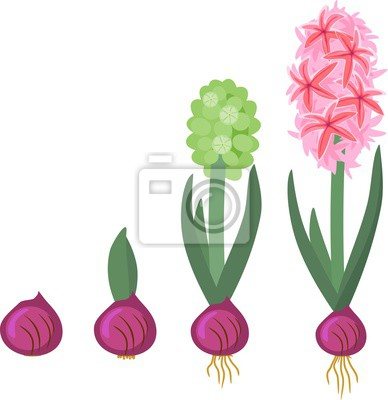 Możecie też wykonać hiacenta z bibuły i kolowego papieru.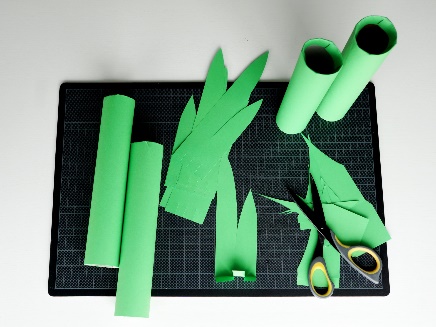 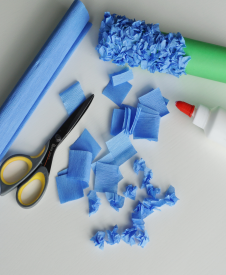 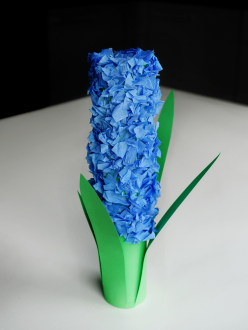 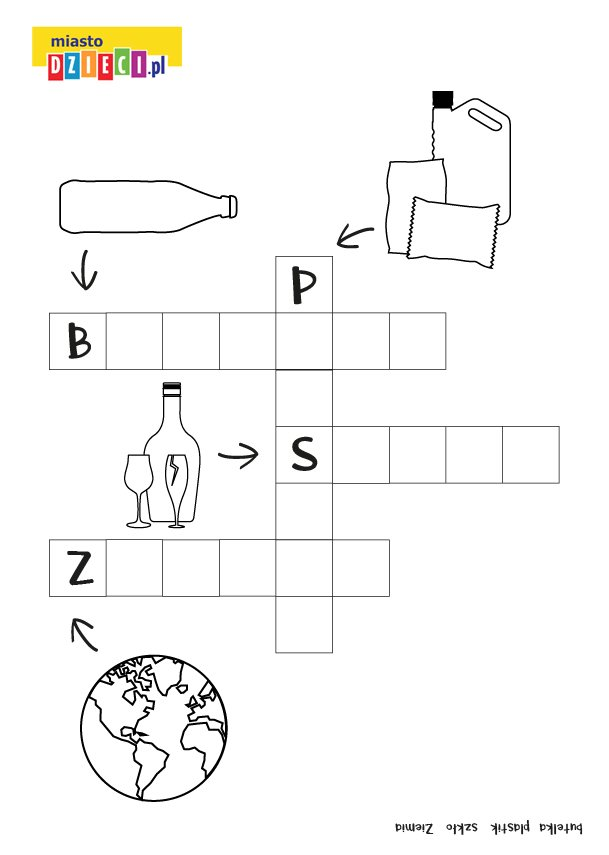 Rozwiąż krzyżówkę Przeczytaj wyrazy i pokoloruj obrazki. Literę „H h” pokoloruj na niebiesko. 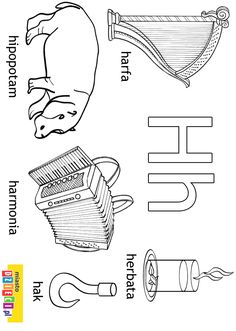 Uzupełnij działania według wzoru.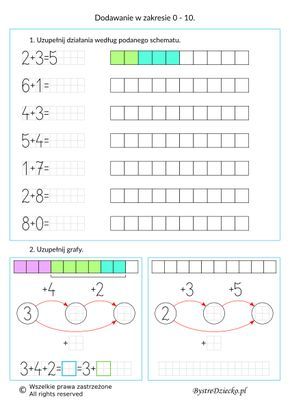 W czasie spaceru do lasu możecie pozbierać po drodze śmieci.Serdecznie dziękuję za przysyłanie zdjęć! 
Zachęcam Wszystkich Rodziców dzieci do zdalnej współpracy!
Życzę miłej soboty i niedzieli. 
